Patron Saint of the DayGoalSaint Awareness without cutting into Catechist teaching time MethodThe Door Holder has a basket of goodies (candy, pretzels, etc…), and if the students can tell the door holder the Patron Saint of the Day, they get a piece of candy.  Challenge Increases as year goes on (gave to everyone, couldn’t ask a friend, now saint + interesting fact)Family CommunicationBulletin Posting - This is an example of a bulletin posting I have so my parents are aware:Be prepared to say 1 fun fact about the patron saint of the day!  You can find the patron saint in the bulletin or go online and Google patron saint of the day along with the date!  Did you watch this YouTube yet - Google All Saints Day Pep Talk.   It’s a quick YouTube video that explains why we love the saints!Email Blasting - I do monthly Family Email in which I mentioned this new saint idea.  The students were the ones doing the advertising, because if they showed up and didn’t know the saint, they didn’t receive a treat.  This was motivation enough to come prepared the next week.  Feedback Thus FarPositive - When the students are entering the building, all you can hear is chatter about the Saint of the Day (especially if they are martyrs and have a “interesting stories”). Negative - Cost of Candy!  Majority of the students are showing up with the information, so I am going through bags of candy so fast!Online Resourceswww.catholic.org - Great Short Videos!www.americancatholic.org Moving Forward - What would I Change?Nothing at this point! More educating on why we call on saint as intercessorsDevotion - Choose a patron they remembered from this year to pray to that saint all summer long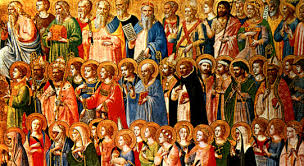 Contact Information: Good Shepherd Parish Angeline Heiberger62 E. Main StreetChilton, WI 53014 Cell: 920-418-5077  Email: goodshepherd.reprogram@gmail.com